Teplotní stabilizace pracovního bodu tranzistoruVlastností polovodičů, a tedy i tranzistorů, je závislost jejich parametrů na teplotě. Výstupní charakteristiky tranzistorů se při zvýšení teploty posouvají, proud IC je vyšší. Navíc se tranzistor sám zahřívá při průchodu proudu. Bez stabilizace by mohla vzniknout teplotní vazba na IC, která by vedla k postupnému zničení tranzistoru. Při teplotní stabilizaci využívající teplotně závislou součástku (termistor, dioda) je nutné, aby byla tato součástka tepelně propojena s tranzistorem, aby se změny teploty tranzistoru přenesly i na stabilizační součástku.Stabilizace emitorovým odporem RE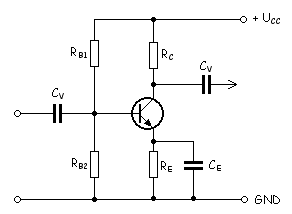 Vlivem zvýšené teploty stoupne proud IC. Tím se však zvýší úbytek napětí na RE a následně sníží řídící napětí tranzistoru UBE. Snížené UBE přivře tranzistor a omezí proud IC.Stabilizace termistorem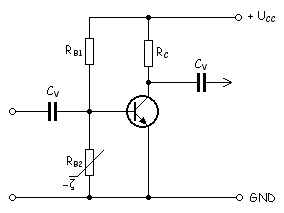 Vlivem zvýšené teploty klesne napětí UBE a tranzistor se přivře.